Trousseau campagneDocument à remplir par les parents et àglisser dans la valise de votre enfantSéjour :Date :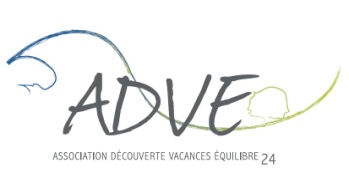 Animateur effectuant l’inventaire (réservé à l’équipe) :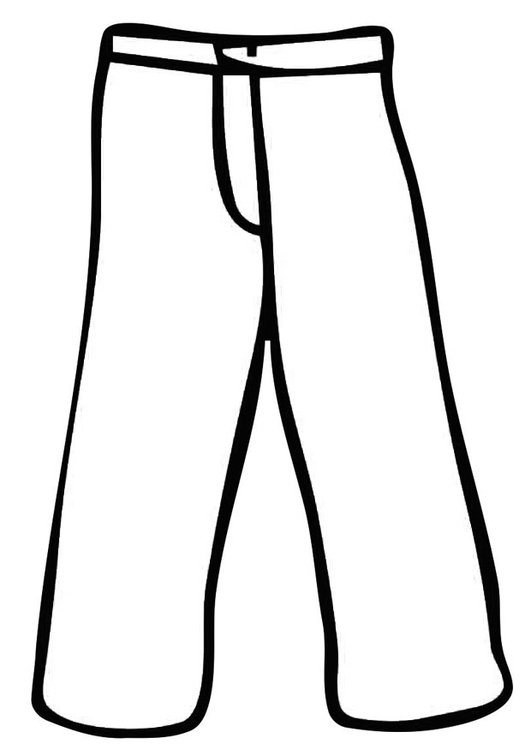 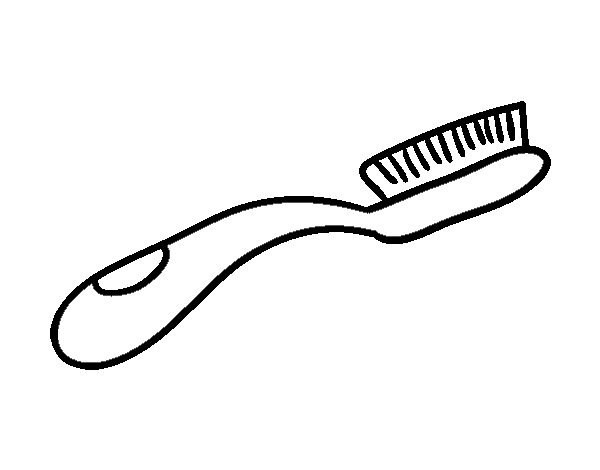 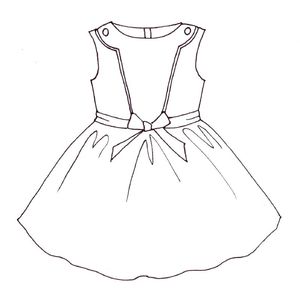 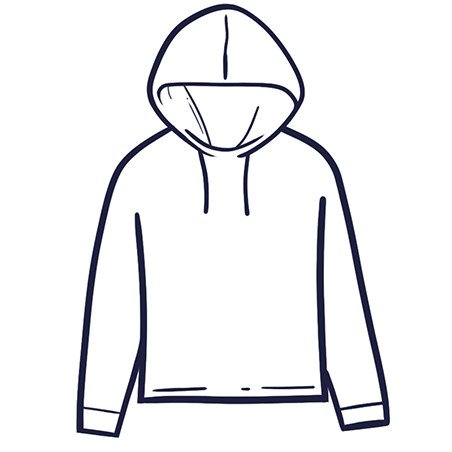 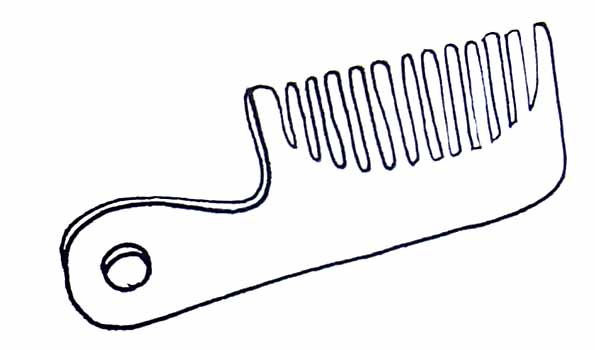 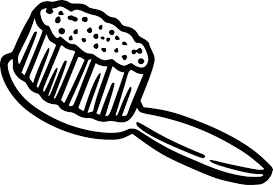 Quantité conseilléeNatureFourni par la familleContrôle à l’arrivéeContrôle au départSous-vêtementSous-vêtementSous-vêtementSous-vêtementSous-vêtement7Slips ou culottes7Paires de chaussettesVêtements de joursVêtements de joursVêtements de joursVêtements de joursVêtements de jours7Tee-shirts2Sweat-shirts ou pull3Pantalons ou jeans4Shorts ou Bermudas3Survêtements/Tenue de sport1Coupe-vent imperméable (type K-way)Pour la nuitPour la nuitPour la nuitPour la nuitPour la nuit2Pyjamas ou chemises de nuitChaussuresChaussuresChaussuresChaussuresChaussures2Paires de chaussures de sport ou de marche1Paire de chaussons1Paire de claquettes ou sandalesToiletteToiletteToiletteToiletteToilette1Affaires de toilettes (gel douche, shampoing, dentifrice, brosse à dent, brosse à cheveux, etc.)2Serviettes de toilettes1Flacon de gel Hydroalcoolique12Masques chirurgicaux1Sac pour le linge salePour se baignerPour se baignerPour se baignerPour se baignerPour se baigner2Maillots de bain2Serviettes de bainDiversDiversDiversDiversDivers3Mouchoirs en papier1Lunettes de soleil (INCASSABLES)1Chapeau ou casquette1Gourde1Tube de crème solaire indice 50 1Tee-shirt lycra anti-UV pour la baignade3Papiers à lettres et enveloppes timbréesLunettes de vueAppareil dentaireMoto/QuadMoto/QuadMoto/QuadMoto/QuadMoto/Quad2Jeans ou pantalons  100% coton 1Paire de chaussures montanteEquitationEquitationEquitationEquitationEquitation2Jeans ou leggings1Paire de bottes d’équitation (non obligatoire) ou paire de bottes en caoutchoucAutres affaires laissées par la familleAutres affaires laissées par la familleAutres affaires laissées par la familleAutres affaires laissées par la familleAutres affaires laissées par la famille